Επίσημα Εγκαίνια Κέντρου «ΦΑΡΟΣ»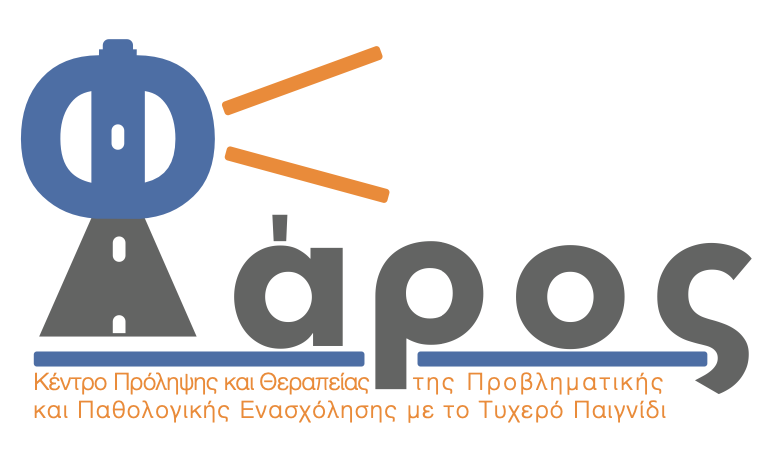 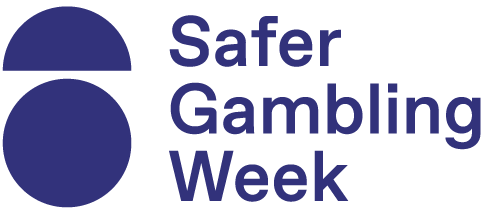 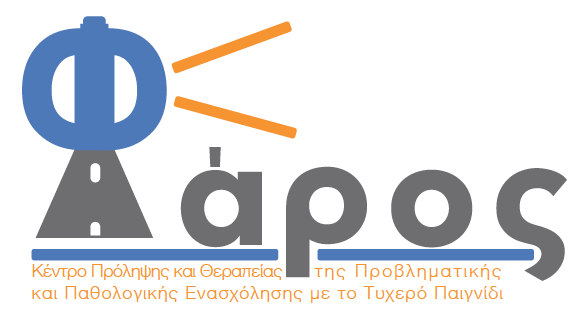 Σύντομοι Χαιρετισμοί:Υφυπουργός ΤουρισμούΠρόεδρος Αρχής Παιγνίων και Εποπτείας ΚαζίνοΠρόεδρος Αρχής Αντιμετώπισης ΕξαρτήσεωνΔήμαρχος Αγίου Αθανασίου      Πρόεδρος ΚΕΝΘΕΑ Εγγραφές και διάλειμμα για καφέ Παρουσίαση έργου Κέντρου «ΦΑΡΟΣ» Εισαγωγή: Μαρίνα Γιαννικούρη -Αρχή Παιγνίων & Εποπτείας ΚαζίνοΚΕΝΘΕΑ – Έλενα ΖαρούναΑΡΧΗ ΑΝΤΙΜΕΤΩΠΙΣΗΣ ΕΞΑΡΤΗΣΕΩΝ – Εύα ΣυμεωνίδουΑΝΑΠΤΥΞΙΑΚΗ ΕΤΑΡΕΙΑ ΛΕΥΚΩΣΙΑΣ – Λευτέρης Λοϊζου Συζήτηση σε πάνελ: Πως στη Φινλανδία συνδέονται η Κρατική Παροχή Στήριξης και Θεραπείας με τους Ακαδημαϊκούς, τους ΜΚΟ και τους experts by experience στο τυχερό παιγνίδι, για σκοπούς πρόληψης και θεραπείας των αρνητικών συνεπειών του παιγνίου Janne Nikkinen – Helsinki University Researcher at Centre for Research on Addiction, Control and Governance /co- author of book “Setting Limits” Inka Silvennoinen - Manager at Peluuri Gambling Helpline and eHelp in Finland / Representative of Peliklinikka Gambling Clinic HelsinkiJenna Mäkelä – Expert by Experience, SOSPED (NGO) Foundation, Finland Networking & snacksΕκπαίδευση experts by experience στο τυχερό παιγνίδι προς επαγγελματίες του χώρου Σύντομο διάλειμμα για καφέΕκπαίδευση experts by experience στο τυχερό παιγνίδι προς το προσωπικό του καζίνο 